     JÍDELNÍČEK                                          Týden od 4.4. - 8.4.2022                                                         AlergenyPondělí:              Přesnídávka                VÝLET – Rohlík, rama, jablko, čaj                                                               1,3,7	Oběd                           Špenátová polévka s lupínky, čaj, voda			          Zeleninové rizoto s kuřecím masem a žampiony,ster.okurek                        1,3,7                                                                           	Svačinka                     Toustík, zeleninový talíř, mléko, čaj                                                              1,3,7                                    Úterý: 	Přesnídávka                Puding, piškoty, ovoce, čaj, voda s citronem                                                 1,3,7	Oběd                           Čočková polévka, čaj, voda s citronem                                                  Pečené karbanátky, bramborová kaše, broskvový kompot                            1,3,7            Svačinka                      Rohlík, povidla, kakao, čaj, ovoce                                                                 1,3,7Středa:	Přesnídávka	         Rohlík, vaječná pomazánka s mrkví, zelenina, čaj, džus                                1,3,7             Oběd                          Zeleninová polévka s kapáním, čaj, džus                                                Vepřový guláš, těstoviny                                                                                1,3,7,9	Svačina		          Vánočka, ovoce, mléko, čaj                                                                           1,3,7Čtvrtek: 	Přesnídávka	         Chléb, cizrnová pomazánka, zelenina, čaj, voda s citronem                           1,3,7             Oběd		         Kyselice, čaj, voda s citronem                                                Kuřecí čína, rýže                                                                                             1,3,7            Svačina                       ½ sýrový uzel, zelenina, čaj, voda                                                                  1,3,7Pátek:                                            	Přesnídávka               Chléb, lučinová pomazánka, zelenina, čaj, voda                                             1,3,7             Oběd		         Polévka z míchaných luštěnin, voda, čaj                                                Krůtí maso na smetaně s kukuřicí, bulgur                                                      1,3,7	Svačina		         Jogurt, rohlík, čaj, voda, ovoce                                                                       1,3,7               Pitný režim zajištěn po celou dobu provozuOvoce nebo zelenina je podávána k jídlu každý den.Čísla u pokrmů označují druh alergenu. Seznam alergenu je vyvěšen vedle jídelníčku.	(O) – ovoce jen pro dospělé                                                                  DOBROU CHUŤ!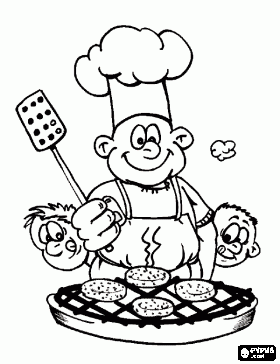   Monika Filáková		                                                                                                 Hana Tkadlecová                      (provozář)										   (kuchařka)